   MUNICIPAL DE ARARAQUARA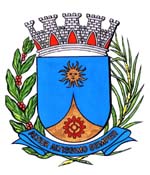   1022/17.:  e 1º Secretário EDIO LOPES:DEFERIDAAraraquara, _________________                    _________________	Indico à Senhora Presidente do Fundo Social de Solidariedade, Maria Aparecida da Silva, fazendo-lhe sentir a necessidade de entrar em entendimentos com o departamento competente, no sentido de que o Executivo Municipal considere a possibilidade de encaminhar a esta Casa de Leis Projeto de Emenda à Lei Orgânica, a fim de estender a gratuidade do transporte público coletivo urbano às pessoas compreendidas na faixa etária entre 60 (sessenta) e 65 (sessenta e cinco) anos, de forma a atender o que prescreve o art. 39, § 3º, da Lei nº 10.741/2003 (Estatuto do Idoso):“ Art. 39. Aos maiores de 65 (sessenta e cinco) anos fica assegurada a gratuidade dos transportes coletivos públicos urbanos e semi-urbanos, exceto nos serviços seletivos e especiais, quando prestados paralelamente aos serviços regulares.§ 3º No caso das pessoas compreendidas na faixa etária entre 60 (sessenta) e 65 (sessenta e cinco) anos, ficará a critério da legislação local dispor sobre as condições para exercício da gratuidade nos meios de transporte previstos no ‘caput’ deste artigo (grifos nossos).Araraquara, 06 de março de 2017.EDIO LOPESVereador e 1º Secretário